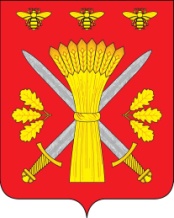 РОССИЙСКАЯ ФЕДЕРАЦИЯОРЛОВСКАЯ ОБЛАСТЬТРОСНЯНСКИЙ РАЙОННЫЙ СОВЕТ НАРОДНЫХ ДЕПУТАТОВ	РЕШЕНИЕот  26    мая   2022 г.                                                                                          №47        с. ТроснаО досрочном прекращении полномочийГлавы Троснянского района Насонова А.И.На основании пункта 2 части 1 статьи 28 Устава Троснянского района Орловской области,  Троснянский районный Совет народных депутатов РЕШИЛ:1. Досрочно прекратить полномочия Главы Троснянского района Насонова Александра Ивановича в связи с отставкой по собственному желанию.2. Решение вступает в силу с момента его принятия и подлежит опубликованию в районной газете «Сельские зори».	Председатель районного                                Глава районаСовета народных депутатов                              А.Г.Кисель                                                    А.И.Насонов